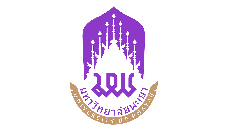 รายละเอียดเอกสารประกอบการยืมเงินทดรองจ่าย
โครงการขับเคลื่อนเศรษฐกิจและสังคมฐานรากหลัง โควิดด้วยเศรษฐกิจ BCGส่วนงาน ....................................................... โทร ............................. ใบรายการนำส่งเอกสาร ใบคำขอจัดทำเอกสารกองทุนเงินนอก บันทึกข้อความขออนุมัติจัดกิจกรรมและยืมเงินทดรองจ่าย รายละเอียดงบประมาณ ใบเสร็จโครงการ กำหนดการจัดกิจกรรม สำเนาขออนุมัติดำเนินโครงการ ใบเสนอซื้อจ้าง/ขอซื้อจ้าง (มพ.กค.01,01-1) รายละเอียดคุณลักษณะเฉพาะของพัสดุ ใบขอเบิกเงิน (มพ.กค.04, 04-1) ใบส่งของ/ใบแจ้งหนี้/ใบเสร็จรับเงินหมายเหตุ ............................................................................................
……………………………………………………………………………………………………………………………………………………………………………………………………………………………………ลงชื่อ ..................................................ตำแหน่ง ........................................ผู้ตรวจสอบ		รายละเอียดเอกสารประกอบการเบิกจ่าย
ค่าใช้จ่ายเดินทางปฏิบัติงานส่วนงาน ....................................................... โทร ............................. ใบเบิกค่าใช้จ่ายในการเดินทางไปปฏิบัติงาน
(UP_FIN 10-11) ใบเสร็จรับเงินค่าที่พัก พร้อมใบแสดงรายการ
เข้าพัก (Folio) เอกสารเบิกค่าเดินทาง ใบเสร็จรับเงินค่าตั๋วเครื่องบิน(พร้อมแนบสำเนาบัตรโดยสารเครื่องบิน กรณีซื้อบัตรโดยสาร) เครื่องบินผ่านตัวแทนจำหน่าย ใบเสร็จรับเงินค่าน้ำมันเชื้อเพลิง ใบรับรองแทนใบเสร็จรับเงิน (UP_FIN 12) ใบเสร็จรับเงินค่าธรรมเนียมผ่านทางด่วน หรือ ค่าที่จอดรถ ใบเสร็จ/ใบสำคัญรับเงิน (UP_FIN17)(กรณีเช่าเหมารถบุคคลธรรมดา) แนบสำเนาบัตรประชาชนและคู่มือจดทะเบียนรถผู้รับเงิน สำเนาใบขอใช้รถ (กรณีมีเงินเพิ่มพิเศษพนักงานขับรถ) ใบเสร็จค่าลงทะเบียน บันทึกข้อความขออนุมัติเดินทางไปปฏิบัติงาน เอกสารที่เกี่ยวข้อง หนังสือเชิญประชุม ฝึกอบรม โครงการ สัมมนา กำหนดการหมายเหตุ ............................................................................................
……………………………………………………………………………………………………………………………………………………………………………………………………………………………………ลงชื่อ ..................................................ตำแหน่ง ........................................ผู้ตรวจสอบ		รายละเอียดเอกสารประกอบการเบิกจ่ายโครงการ U2T for BCG โดยการจัดซื้อ/จัดจ้าง (เงินสด)ส่วนงาน ....................................................... โทร ............................. บันทึกข้อความขออนุมัติเบิกเงินจัดกิจกรรม บันทึกข้อความขออนุมัติจัดกิจกรรมและค่าใช้จ่าย สำเนาขออนุมัติดำเนินโครงการ ใบเสร็จโครงการ ใบเสนอซื้อจ้าง/ขอซื้อจ้าง (มพ.กค.01,01-1) รายละเอียดคุณลักษณะเฉพาะของพัสดุ ใบขอเบิกเงิน (มพ.กค.04, 04-1) ใบส่งของ/ใบแจ้งหนี้/ใบเสร็จรับเงินค่าอาหาร ค่าอาหารว่าง บันทึกข้อความขออนุมัติเบิกค่าใช้จ่าย ใบเสร็จรับเงิน/ใบสำคัญรับเงิน รายชื่อผู้เข้าร่วม/ใบลงลายมือชื่อ กำหนดการประชุม/สัมมนา /อบรม หนังสือเชิญประชุม/สัมมนา/อบรม บันทึกข้อความขออนุมัติค่าใช้จ่ายค่าตอบแทนวิทยากร บันทึกข้อความขออนุมัติเบิกเงินค่าตอบแทนวิทยากร  ใบสำคัญรับเงิน (UP_FIN17)+สำเนาบัตรประชาชนผู้รับเงิน กำหนดการประชุม/สัมมนา /อบรม หนังสือเชิญวิทยากร บันทึกข้อความขออนุมัติค่าใช้จ่ายหมายเหตุ ............................................................................................
…………………………………………………………………………………………………………………………………………………………………………………………………………………………………..ลงชื่อ ..................................................ตำแหน่ง ......................................ผู้ตรวจสอบ		รายละเอียดเอกสารประกอบการเบิกจ่ายโครงการ U2T for BCG โดยการจัดซื้อ/จัดจ้าง (เงินเชื่อ)ส่วนงาน ....................................................... โทร ............................. บันทึกข้อความขออนุมัติเบิกเงินจัดกิจกรรม บันทึกข้อความขออนุมัติจัดกิจกรรมและค่าใช้จ่ายสำเนา ขออนุมัติดำเนินโครงการ ใบเสร็จโครงการ ใบเสนอซื้อจ้าง/ขอซื้อจ้าง (มพ.กค.01,01-1) รายละเอียดคุณลักษณะเฉพาะของพัสดุ ใบขอเบิกเงิน (มพ.กค.02, 02-1) ใบเสนอราคา คำสั่งแต่งตั้งกรรรมการตรวจรับพัสดุ รายงานผลการพิจารณาฯ (มพ.กค.03) ใบสั่งซื้อ/สั่งจ้าง ใบส่งของ ใบตรวจรับพัสดุ ใบส่งของ/ใบแจ้งหนี้/ใบเสร็จรับเงินค่าอาหาร ค่าอาหารว่าง บันทึกข้อความขออนุมัติเบิกค่าใช้จ่าย ใบเสร็จรับเงิน/ใบสำคัญรับเงิน รายชื่อผู้เข้าร่วม/ใบลงลายมือชื่อ กำหนดการประชุม/สัมมนา /อบรม หนังสือเชิญประชุม/สัมมนา/อบรม บันทึกข้อความขออนุมัติค่าใช้จ่ายค่าตอบแทนวิทยากร บันทึกข้อความขออนุมัติเบิกเงินค่าตอบแทนวิทยากร ใบสำคัญรับเงิน (UP_FIN17)+สำเนาบัตรประชาชนผู้รับเงิน กำหนดการประชุม/สัมมนา /อบรม หนังสือเชิญวิทยากร บันทึกข้อความขออนุมัติค่าใช้จ่ายหมายเหตุ ............................................................................................
…………………………………………………………………………………………………………………………………………………………………………………………………………………………………..ลงชื่อ ..................................................ตำแหน่ง ......................................ผู้ตรวจสอบ		